Số 216-218-220 Nguyển Hữu Cảnh,Phường 22, Quận Bình Thạnh, Tp.HCM, Tel: (08)35127622 Email: haphat688@gmail.com  
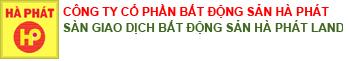                        TUYỂN DỤNGCần tuyển dụng vị trí sau:Kế toán tổng hợp, Thư ký kinh doanh: số lượng 02 người (nữ)Nhân viên kinh doanh: số lượng 50 ngườiYêu cầu:Nam/ nữ từ 20 - 35 tuổi, sức khỏe tốt, ngoại hình cân đối, dễ nhìn, giọng nói dễ nghe;
- Đam mê kinh doanh và có tinh thần cầu tiến;
- Kỹ năng giao tiếp, tư vấn và thuyết phục tốt, năng động, nhiệt huyết;
- Thành thạo vi tính văn phòng, internet;
- Có laptop và phương tiện đi lại.- Giới thiệu sản phẩm, hình ảnh của công ty tới khách hàng;- Chưa có kinh nghiệm sẽ được đào tạo, hướng dẫn;- Công việc cụ thể khác sẽ được trao đổi trực tiếp trong buổi phỏng vấn.Lương căn bản từ 3 triệu đến 8 triệu/tháng, Thu nhập tùy vào năng lực từ 5>20 triệu/tháng, các chế độ theo qui định nhà nước và quy định của Công ty.Công Ty Cổ Phần Bất Động Sản Hà Phát là công ty có bề dày kinh nghiệm đang giao dịch các dự án hót trên thị trường Vinhomescentralpark, Masteri, Gateway, Park Riverside....Với đội ngũ cán bộ, nhân viên và chuyên viên trẻ, năng động, được đào tạo chuyên nghiệp, và phong cách làm việc được chuẩn hóa để đáp ứng nhu cầu của khách hàng cấp cao chúng tôi tự tin mang đến cho khách hàng những Sản phẩm và Dịch vụ tốt nhất.Ứng viên chuẩn bị 01 bộ hồ sơ photo không cần chứng thực nộp và phỏng vấn trực tiếp tại địa chỉ: 216-218-220 Nguyển Hữu Cảnh, Phường 22, Quận Bình Thạnh, Tp.HCM Email: haphat688@gmail.com - Tel: (08) 35127622  - Hotline: 0948079669 gặp anh Hà Chi tiết công việc và quyền lợi sẽ được trao đổi cụ thể khi tham gia phỏng vấn.